Szkoła Podstawowa nr 2 z Oddziałami Integracyjnymi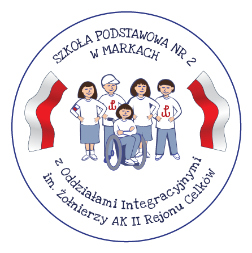 im. Żołnierzy A.K. II Rejonu Celków          Miejscowość, data …………………………………………………………………………..…………………………………………………..Pani Ewa MichalakDyrektor Szkoły Podstawowej nr 2 
z Oddziałami Integracyjnymi  WNIOSEK O OBJĘCIE UCZNIA POMOCĄ PSYCHOLOGICZNO – PEDAGOGICZNĄNa podstawie rozporządzenie Ministra Edukacji Narodowej z dnia 9 sierpnia 2017r.
w sprawie zasad udzielania i organizacji pomocy psychologiczno-pedagogicznej 
w publicznych przedszkolach, szkołach i placówkach wnoszę o objęcie pomocą psychologiczno -  pedagogiczną (Dz.U. z 2020 r. poz. 1280):Imię i nazwisko ucznia: …………………………………………….. klasa: ……..…Powód składania wniosku: Potrzeba udzielenia uczniowi / uczennicy ww. pomocy wynika z: (właściwą przyczynę należy zaznaczyć)z niepełnosprawności;z niedostosowania społecznego;z zagrożenia niedostosowaniem społecznym;z zaburzeń zachowania lub emocji;ze szczególnych uzdolnień;ze specyficznych trudności w uczeniu się;z deficytów kompetencji i zaburzeń sprawności językowych;z choroby przewlekłej;z sytuacji kryzysowych lub traumatycznych;z niepowodzeń edukacyjnych;z zaniedbań środowiskowych związanych z sytuacją bytową ucznia i jego rodziny, sposobem spędzania czasu wolnego i kontaktami środowiskowymi;z trudności adaptacyjnych związanych z różnicami kulturowymi lub ze zmianą środowiska edukacyjnego, w tym związanych z wcześniejszym kształceniem za granicą.inne:....................................................................................................................................................................................................................................................................................................Proszę o objęcie dziecka pomocą psychologiczno – pedagogiczną, na podstawie zaleceń z opinii/orzeczenia nr………………………... ………………..……….….w formie:…………………………………………………………………………………………………………………………………………………………………………………………………………………………………………………………………………………………………………………………Zapoznałam/em się z regulaminem dotyczącym warunków uczestnictwa ucznia w zajęciach z obszaru pomocy psychologiczno – pedagogicznej.………………………………………………….                                                                                              podpis wnioskującego          